Č.Budějovice – Sokolský běh republiky28.10.2020Místo startu:               Park Stromovka Na Sádkách 1444, Č. Budějovice.Zázemí závodu:     Park Stromovka za obchodním domem -  Kaufland.   Šatny, úschovna, výdej startovních balíčků:  Park Stromovka za obchodním domem - Kaufland.   Závod dospělí:      6 km, 3 km.Závod děti:           100 m  až  1 km.Trasa závodu:  Trasa je vedena parkem Stromovka. Asfaltové cesty a převážně rovina.Start hlavního závodu:   14:30 hMAPA závodu:  3 km okruh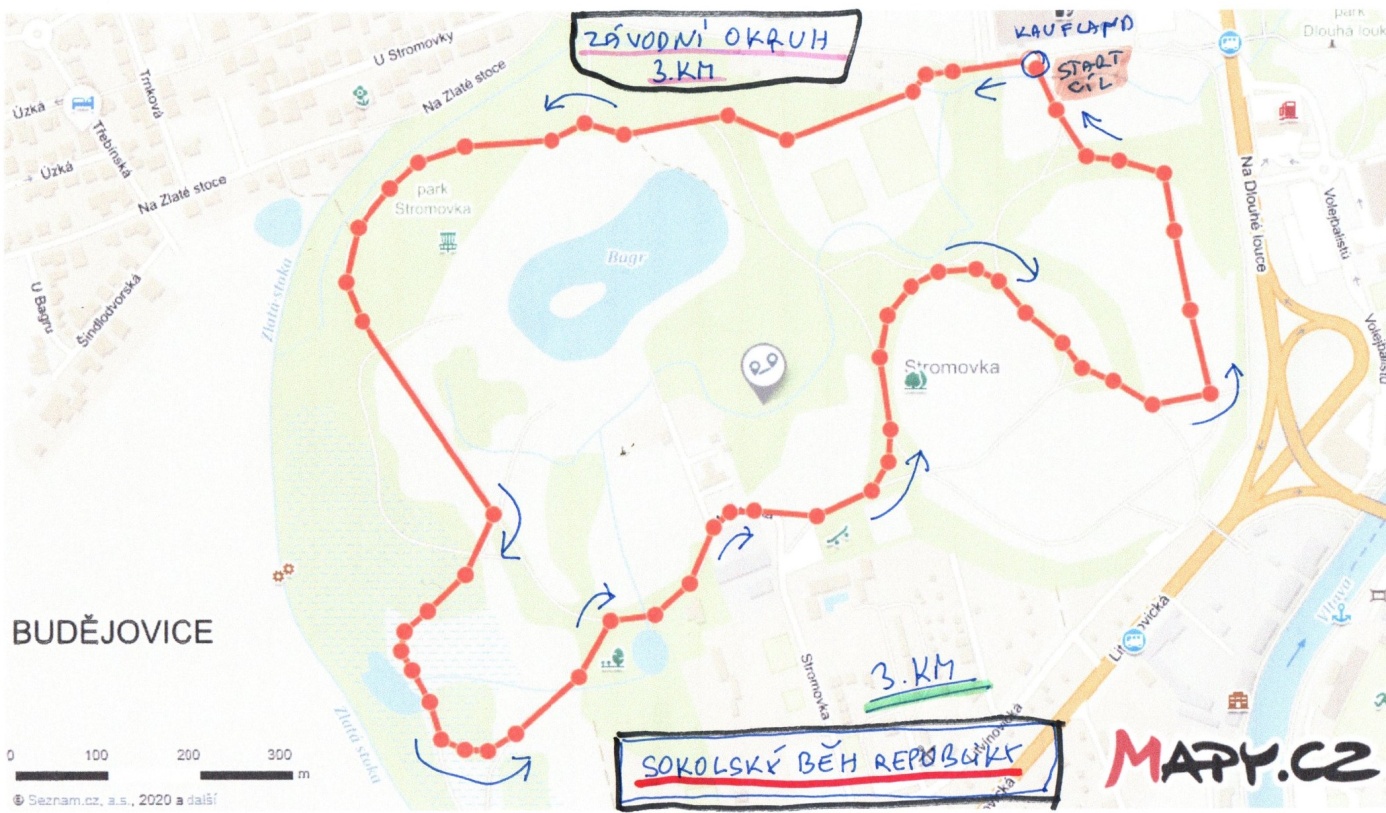 Děti:      100m  až  1 kmTrasa závodu:    Dětské závody se uskuteční v parku Stromovka.MAPA:  Trasa 1 km - děti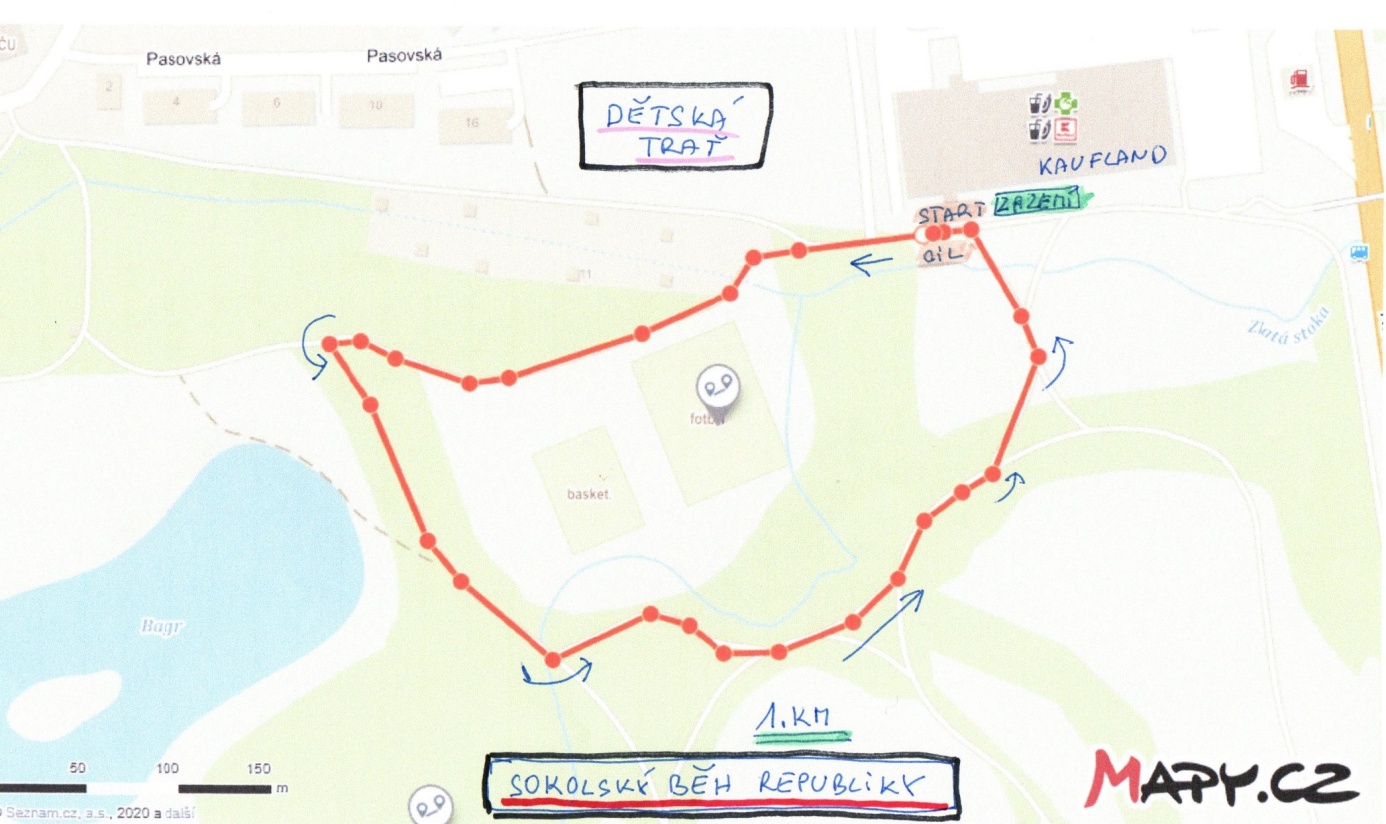 Věkové kategorie:                          DĚTI:Starší dorost       2004                      16 roků v daném ročníkuMladší dorost      2005 - 2006      14 -15 roků v daném ročníkuStarší žactvo       2007 - 2008     12 -13 roků v daném ročníkuMladší žactvo      2009 - 2010      10-11 roků v daném ročníkuNejmladší žactvo 2011 - 2012        8 -9 roků v daném ročníkuPřípravka            2013 - 2014        6- 7 roků v daném ročníkuMladší přípravka  2015 - 2020         5 let v daném roč. a méněVěkové kategorie:                          Dospělí:Hlavní závod 6 Km:     Dle JBP pro rok 2020Závod na 3 km:          Muži - ŽenyMAPA:   Zázemí závodu  -    Bude připravena a presentována na stránkách JBP.Kontakt:JKM – M. Gazda  602 352 455e-mail: mahonymartin@seznam.czStartovné:                               Dospělí:Dospělí:   250 Kč při registraci a platbě online do 25. 10.registrace na místě 300 Kč V ceně startovného je: Čip,  finisherská medaile a občerstvení ….Startovné:                               Děti:Děti: 50 Kč při registraci a platbě online do 25. 10.registrace na místě 100 Kč V ceně startovného je: čip, finisherská medaile, občerstvení, dárek od partnera, startovní číslo + špendlíky a stuha v národních barvách.  Pamětní tričko je možno objednat v rámci objednávky startovného na závod na stránkách:https://behrepublikyid.cz/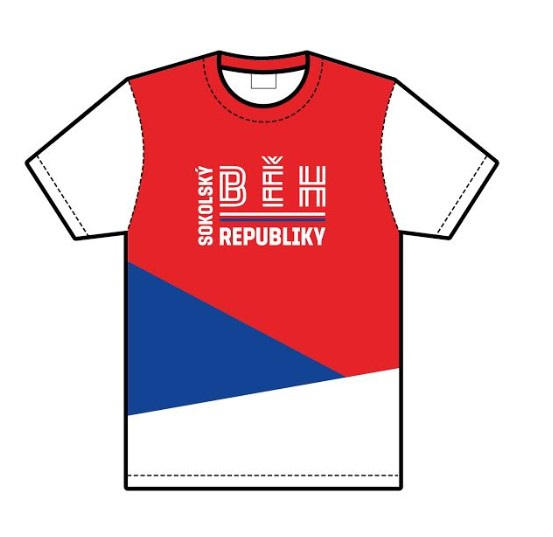 SPOLUPOŘADATELEM ZÁVODU je JIHOČESKÝ KLUB MARATONCŮ.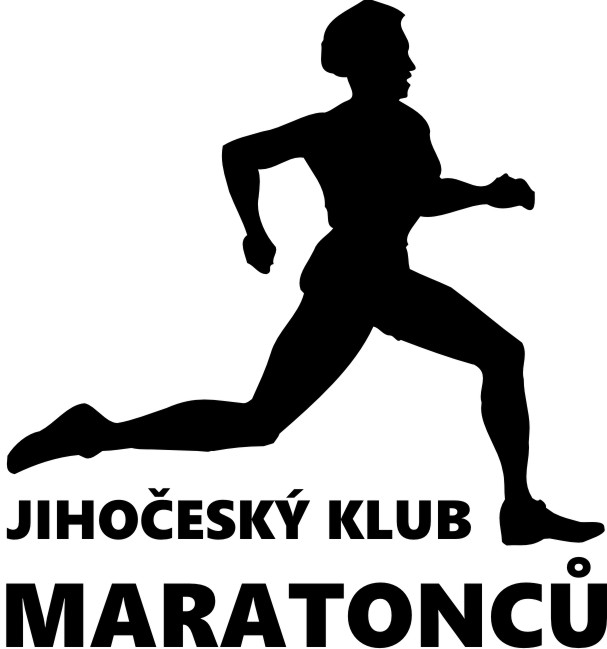 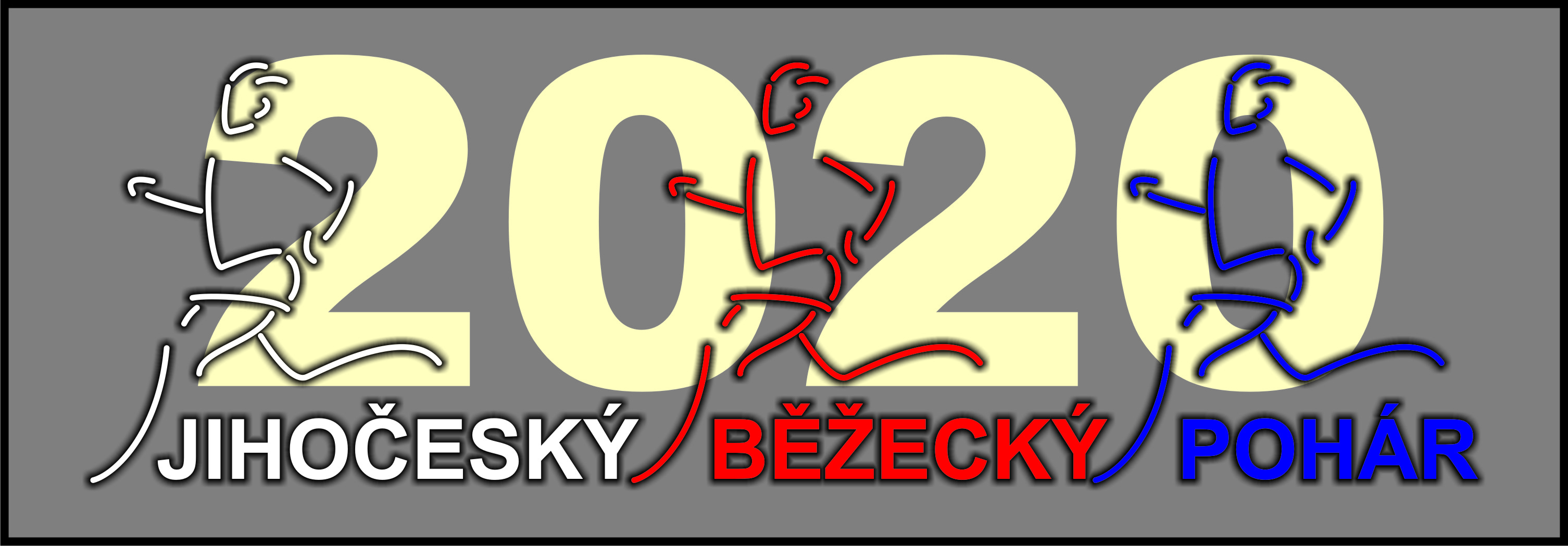 Prezentace:Děti11:00 h až 12:30 hZávod na 3 km11:00 h až 13:30 hHlavní závod na 6 km11:00 h až 14:00 hStart:Děti:13:00 hZávod na 3 km14:00 hHlavní závod:14:30 hVyhlášení:Děti:13:45 hHlavní závod a běh na 3 km:15:30 h